Comité Départemental de Karaté et Disciplines associées Haute-Corse – CDKDA 2B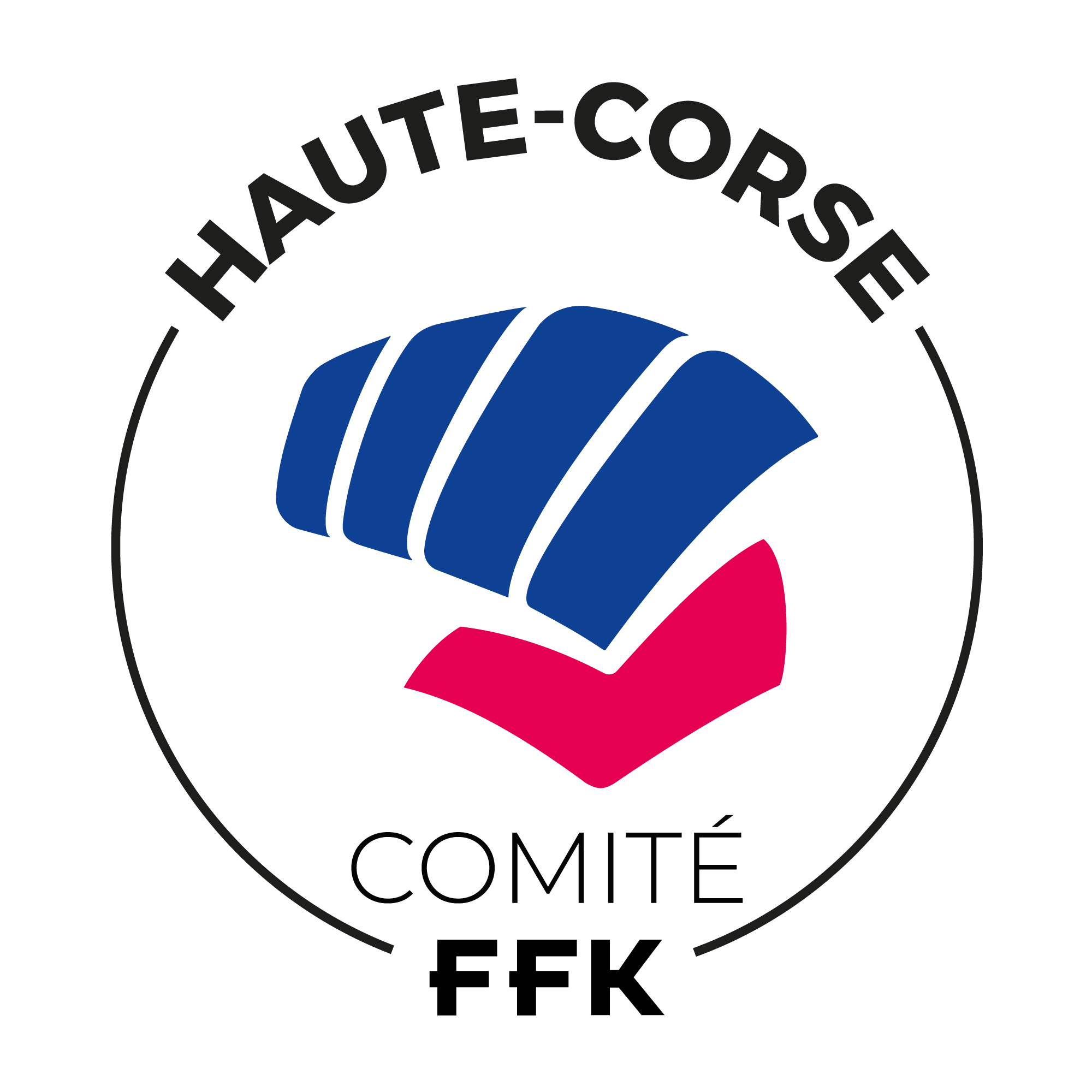 Complexe Sportif Paul Natali - Route de la gare –Lieu-dit Licciarella – 20290 BORGONom : ……………………………………………..              Prénom :……………………………………Grade : ……………………………………………               Style : ………………………………………N° de licence : ………………………………………………………………………………………………..             Club d’appartenance : ……………………………………………………………………………………Date de Naissance :…………………………………………………………………………………………Adresse : ………………………………………………………………………………………………………. ………………………………………………………………………………………………………………………………………………………………………………………………………………………………………………Téléphone : ………………………………………………………………………………………………….Mail : ……………………………………………………………………………………………………………..